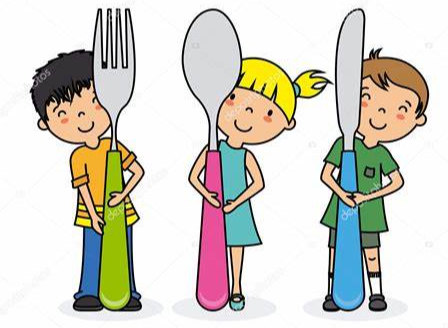 Restaurant scolaire – Mairie de SAINT JEAN DU CARDONNAY 76150 – 02 35 33 80 10 – secretariat@stjeanducardonnay.fr                                                   Traiteur : Cuisine centrale NEWREST Isidore – BARENTIN – 02 35 91 21 39Restaurant scolaire – Mairie de SAINT JEAN DU CARDONNAY 76150 – 02 35 33 80 10 – secretariat@stjeanducardonnay.fr                                                   Traiteur : Cuisine centrale NEWREST Isidore – BARENTIN – 02 35 91 21 39Restaurant scolaire – Mairie de SAINT JEAN DU CARDONNAY 76150 – 02 35 33 80 10 – secretariat@stjeanducardonnay.fr                                                   Traiteur : Cuisine centrale NEWREST Isidore – BARENTIN – 02 35 91 21 39Restaurant scolaire – Mairie de SAINT JEAN DU CARDONNAY 76150 – 02 35 33 80 10 – secretariat@stjeanducardonnay.fr                                                   Traiteur : Cuisine centrale NEWREST Isidore – BARENTIN – 02 35 91 21 39Restaurant scolaire – Mairie de SAINT JEAN DU CARDONNAY 76150 – 02 35 33 80 10 – secretariat@stjeanducardonnay.fr                                                   Traiteur : Cuisine centrale NEWREST Isidore – BARENTIN – 02 35 91 21 39LUNDIMARDIJEUDI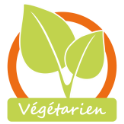 VENDREDI Crêpe au fromagePotage à la tomatePâté de foieCarottes râpéesPaupiette de veauSauce tomate et champignonsCarottes Pommes de terre rissoléesBeignets de calamars Sauce tartarePoulet rôtiPanier du jardinierCoquillettes Mornay  au brocoli Paupiette de veauSauce tomate et champignonsCarottes Pommes de terre rissoléesPuréePoulet rôtiPanier du jardinierCoquillettes Mornay  au brocoli EdamYaourt sucréCoulommiersPetit moulé ail et fines herbesFlan nappé caramelCoupelle de pommeMousse au chocolatFruitLUNDIMARDIJEUDIVENDREDI Potage aux légumesBetteraves vinaigretteCarottes râpéesPâté de foie localEmincé de volaille méridionalCourgettes - Riz           sauce tomateParmentier de lentillesColin meunièreTorti EpinardsRôti de bœufHaricots vertsPommes rissoléesYaourt sucréPetit suisse sucréPetit moulé natureFromage blanc sucré de la Ferme de la Chapelle BrestotPêche au sirop FruitFruitFromage blanc sucré de la Ferme de la Chapelle BrestotLUNDIMARDI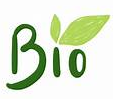 JEUDIVENDREDI Saucisson à l’ailSalade de pâtesSalade coleslawSalade de cœur de palmier ananasGratin de chou-fleurau jambonOmeletteCarottes rondellesPuréePaupiette de dinde   aux champignonsTorti CourgettesEmincé de bœuf    sauce soja gingembreRizEmmentalYaourt sucréCamembertYaourt noix de coco   de la ferme du CoudrayFlan nappé caramelBiscuit sablé              aux céréalesFruitYaourt noix de coco   de la ferme du CoudrayLUNDIMARDIJEUDIVENDREDI Terrine de campagneCarottes râpéesSalade rizPâté de foieGoujons de poulet    aux cornflakesPommes vapeurLasagnes bolognaisesFlan de brocolis           au fromageHaricots vertsPoisson panéLentilles cuisinéesNeufchâtelVache qui ritPetit suisse aromatiséPetit moulé ail et fines herbesCoupelle de pommeYaourt à la fraiseFruitMousse au chocolatLUNDIMARDIJEUDIVENDREDI Friand au fromageCéleri mayonnaiseSaucisson à l’ailSalade de boulgourCouscous végétalRôti de bœufPommes sautéesHaricots vertsRôti de dinde         sauce tomate basilicRizCœur de colin à la crème de curryEpinardsPommes vapeurFondu présidentPetit suisse sucréYaourt sucréPetit suisse aromatiséGélifié VanilleFruitFruitGâteau aux fruits rougesLUNDIMARDIJEUDIVENDREDI Taboulé orientalMacédoine mayonnaiseTomateChou blanc mayonnaiseFeuilleté au saumonCarottesMacaroniColin meunièrePommes rissoléesBoulettes d’agneau à la coriandrePurée de carottesMac’n cheeseYaourt sucré BIO de la laiterie Brin d’herbePetit suisse sucréEmmentalFromage fonduYaourt sucré BIO de la laiterie Brin d’herbeCoupelle de pommeFruitFlan nappé caramelLUNDIMARDIJEUDIVENDREDI 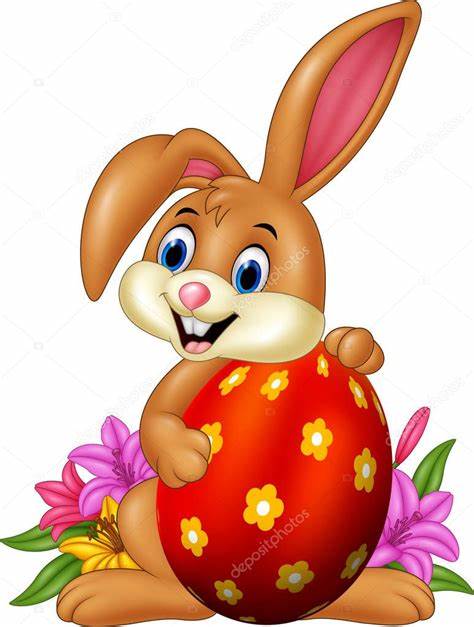 TomateCarottes râpéesTomate mozzarellaRaviolisCrêpe au fromageChou-fleurPenne à la caponataFondu PrésidentMeule de BrayPetit suisse sucréYaourt aromatiséFruitGâteau au citron